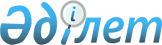 О дополнительном регламентировании порядка проведения мирных собраний, митингов, шествий, пикетов и демонстраций в Астраханском районе
					
			Утративший силу
			
			
		
					Решение Астраханского районного маслихата Акмолинской области от 26 декабря 2014 года № 5С-39-7. Зарегистрировано Департаментом юстиции Акмолинской области 4 февраля 2015 года № 4634. Утратило силу решением Астраханского районного маслихата Акмолинской области от 31 марта 2016 года № 6С-2-8      Сноска. Утратило силу решением Астраханского районного маслихата Акмолинской области от 31.03.2016 № 6С-2-8 (вступает в силу и вводится в действие со дня подписания).

      В соответствии со статьей 6 Закона Республики Казахстан от 23 января 2001 года "О местном государственном управлении и самоуправлении в Республике Казахстан", статьей 10 Закона Республики Казахстан от 17 марта 1995 года "О порядке организации и проведения мирных собраний, митингов, шествий, пикетов и демонстраций в Республике Казахстан", Астраханский районный маслихат РЕШИЛ:

      1. В целях дополнительного регламентирования порядка проведения мирных собраний, митингов, шествий, пикетов и демонстраций определить места проведения мирных собраний, митингов, шествий, пикетов и демонстраций в Астраханском районе согласно приложению.

      2. Настоящее решение вступает в силу со дня государственной регистрации в Департаменте юстиции Акмолинской области и вводится в действие со дня официального опубликования.



      СОГЛАСОВАНО

 Места проведения мирных собраний, митингов, шествий, пикетов и демонстраций в Астраханском районе
					© 2012. РГП на ПХВ «Институт законодательства и правовой информации Республики Казахстан» Министерства юстиции Республики Казахстан
				
      Председатель сессии Астраханского районного маслихата

Ж.Дюсекеева

      Секретарь Астраханского районного маслихата

В.Собеский

      Аким Астраханского района

Т.Ерсеитов
Приложениек решению Астраханскогорайонного маслихатаот 26 декабря 2014 года№ 5С-39-7№

Наименование населенного пункта

Места проведения мирных собраний, митингов, шествий, пикетов и демонстраций

Места проведения мирных собраний, митингов, шествий, пикетов и демонстраций

1

Астраханский сельский округ

Астраханский сельский округ

Астраханский сельский округ

1.1

село Астраханка

село Астраханка

Центральная площадь перед районным домом культуры, улица Аль-Фараби, 48

1.2

село Таволжанка

село Таволжанка

Площадь перед сельским клубом, улица Речная, 33

1.3

село Жанаберлик

село Жанаберлик

Площадь в центре села улица Женис 13\1

2

Бесбидаикский сельский округ

Бесбидаикский сельский округ

Бесбидаикский сельский округ

2.1

село Бесбидаик

село Бесбидаик

Площадь перед сельским клубом, улица Андрея Коваленко, 39

2.2

село Степное

село Степное

Площадь в центре села, улица Орталык, 29

3

Есильский сельский округ

Есильский сельский округ

Есильский сельский округ

3.1

село Зеленое

село Зеленое

Площадь перед сельским клубом, улица Молодежная, 1

3.2

село Шиликты

село Шиликты

Площадь в центре села, улица Бейбітшілік, 20

4

Жалтырский сельский округ

Жалтырский сельский округ

Жалтырский сельский округ

4.1

село Жалтыр

село Жалтыр

Площадь перед сельским домом культуры, улица Вокзальная, 2А

4.2

село Акбеит

село Акбеит

Площадь в центре села улица Кирова, 1

5

Жарсуатский сельский округ

Жарсуатский сельский округ

Жарсуатский сельский округ

5.1

село Жарсуат

село Жарсуат

Площадь в центре села, улица Бауыржан Момышулы 58

5.2

село Ягодное

село Ягодное

Площадь в центре села, улица Достык, 17

6

село Каменка

село Каменка

село Каменка

6.1

село Каменка

село Каменка

Площадь перед сельским клубом, улица Желтоксан, 12

7

Кызылжарский сельский округ

Кызылжарский сельский округ

Кызылжарский сельский округ

7.1

село Жана-Турмыс

село Жана-Турмыс

Площадь перед сельским клубом, улица Абылай хана, 21

7.2

село Оксановка

село Оксановка

Площадь перед сельским клубом, улица Достык, 87

7.3

село Акимовка

село Акимовка

Центральная площадь села, улица Сарыколь, 41

8

Колутонский сельский округ

Колутонский сельский округ

Колутонский сельский округ

8.1

село Колутон

село Колутон

Площадь перед сельским клубом, улица Илияса Есенберлина, 25

8.2

село Бирлик

село Бирлик

Площадь в центре села, улица Абылайхана 17

9

Николаевский сельский округ

Николаевский сельский округ

Николаевский сельский округ

9.1

село Петровка

село Петровка

Площадь перед сельским клубом, улица Абая Кунанбаева, 35

9.2

село Орнек

село Орнек

Площадь в центре села, улица Маншук Маметовой, 21

9.3

село Жамбыл

село Жамбыл

Площадь в центре села, улица Абая Кунанбаева, 66

10

Новочеркасский сельский округ

Новочеркасский сельский округ

Новочеркасский сельский округ

10.1

село Новочеркасское

село Новочеркасское

Площадь в центре села, улица Мира, 32 "А"

10.2

село Приишимка

село Приишимка

Площадь в центре села, улица Бейбитшилик, 1

10.3

село Ондирис

село Ондирис

Площадь в центре села, улица Кабдрахмана Адильбаева, 43

11

Острогорский сельский округ

Острогорский сельский округ

Острогорский сельский округ

11.1

село Новый Колутон

село Новый Колутон

Площадь перед сельским клубом, улица Достык, 27

11.2

аул Караколь

аул Караколь

Площадь перед сельским клубом, улица Аль-Фараби, 24

12

Первомайский сельский округ

Первомайский сельский округ

Первомайский сельский округ

12.1

село Первомайка

село Первомайка

Площадь перед сельским клубом, улица Садовая, 52

12.2

село Лозовое

село Лозовое

Площадь перед сельским клубом, улица Степная, 22

12.3

село Камышенка

село Камышенка

Площадь перед сельским клубом, улица Мира, 33

13

Староколутонский сельский округ

Староколутонский сельский округ

Староколутонский сельский округ

13.1

село Старый Колутон

село Старый Колутон

Площадь перед сельским клубом, улица Бауыржан Момышулы, 34

13.2

село Ковыленка

село Ковыленка

Площадь перед сельским клубом, улица АманжолаШалтаева, 42

13.3

село Косколь

село Косколь

Площадь в центре села, улица Жапархана Асаинова, 9\1

14

Узункольский сельский округ

Узункольский сельский округ

Узункольский сельский округ

14.1

село Узунколь

село Узунколь

Площадь перед сельским клубом, улица Целинная, 86

14.2

село Булакты

село Булакты

Площадь в центре села, улица Юрия Гагарина, 15

 

14.3

село Алгабас

село Алгабас

Площадь в центре села, улица Уахита Курмангожина, 3

